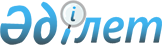 О признании утратившим силу постановления акимата области от 16 июня 2014 года № 280 "Об утверждении регламентов государственных услуг"Постановление акимата Костанайской области от 10 сентября 2015 года № 384

      В соответствии с подпунктом 4) пункта 2 статьи 40 Закона Республики Казахстан от 24 марта 1998 года «О нормативных правовых актах», акимат Костанайской области ПОСТАНОВЛЯЕТ:



      1. Признать утратившим силу постановление акимата Костанайской области от 16 июня 2014 года № 280 «Об утверждении регламентов государственных услуг» (зарегистрировано в Реестре государственной регистрации нормативных правовых актов под № 4953, опубликовано 16 августа 2014 года, 19 августа 2014 года, 20 августа 2014 года, 23 августа 2014 года в газете «Қостанай таңы»).



      2. Настоящее постановление вводится в действие со дня его подписания.      Аким области                               Н. Садуакасов
					© 2012. РГП на ПХВ «Институт законодательства и правовой информации Республики Казахстан» Министерства юстиции Республики Казахстан
				